Учебно-методическое пособие«Чемоданчик логопедических игр». 	Чемоданчик логопедических игр – интересное интерактивное пособие, состоит из множества картинок, кармашков, вкладок, открывающихся коробочек, окошек, прищепок.	Весь материал, который ребёнок должен усвоить, подаётся в виде рисунков, стишков, чистоговорок, скороговорок, картинок, игр.	Лэпбук – технология, которая позволяет себя проявить в безграничной фантазии, раскрыть творческие способности. Для детей делает занятия интересными и увлекательными, направленными на развитие и исправление имеющихся речевых нарушений.	Лэпбук – данное логопедическое пособие можно использовать индивидуально и с подгруппой детей. Лэпбук помогает организовать информацию по изучаемой теме и систематизировать материал, сделать его доступным и понятным для ребёнка. Данное пособие помогает детям усвоить знания материала звукового, лексического, грамматического характера, а также  запомнить, закрепить и повторить его в игровой форме. Это совместная интерактивная деятельность взрослого и детей.	Лэпбук  - превосходный способ для повторения пройденного. За счёт наглядной привлекательности пособия,  обучение проходит  непроизвольно.В пособие отражены следующие разделы: - артикуляционная, дыхательная и пальчиковая гимнастика (карточки с описанием упражнений), -развитие мелкой моторики («Логопедическая шнуровка», прищепки).- развитие сенсорики («Сосчитай»)-автоматизация и дифференциация звуков («Помоги мишке собрать необычный букет», «Логопедическая ромашка», звуковые улитки, «Накорми белочку»)- мнемотаблицы (схемы-изображения, по которым ребёнок воспроизводит выскзывание), скороговорки, чистоговорки.-игры с фонариком «Чьё яйцо?», «Кто в банке?» (насекомые), «Ракушки», «Съедобное - несъедобное», «Следопыт».- развитие словаря и  связной речи: «Какой чай?», «Угадай зверя», «Кто, где живёт?», «Кто, что ест?», «Чья тень?», «Мой, моя, моё», «Он, она, оно», «Подбери картинку», составление предложений по схемам.	Использование в работе данного пособия позволяет решать одновременно несколько задач:- развивать общую, артикуляционную, мелкую моторику и тактильные ощущения; - ускорить и сделать более привлекательным процесс автоматизации и дифференциации;- развивать речевую активность и расширять словарь детей;- формировать грамматические категории и развивать связную речь; - развивать психические процессы: внимание, память, восприятие, мышление;- развивать зрительную координацию, умение ориентироваться на плоскости.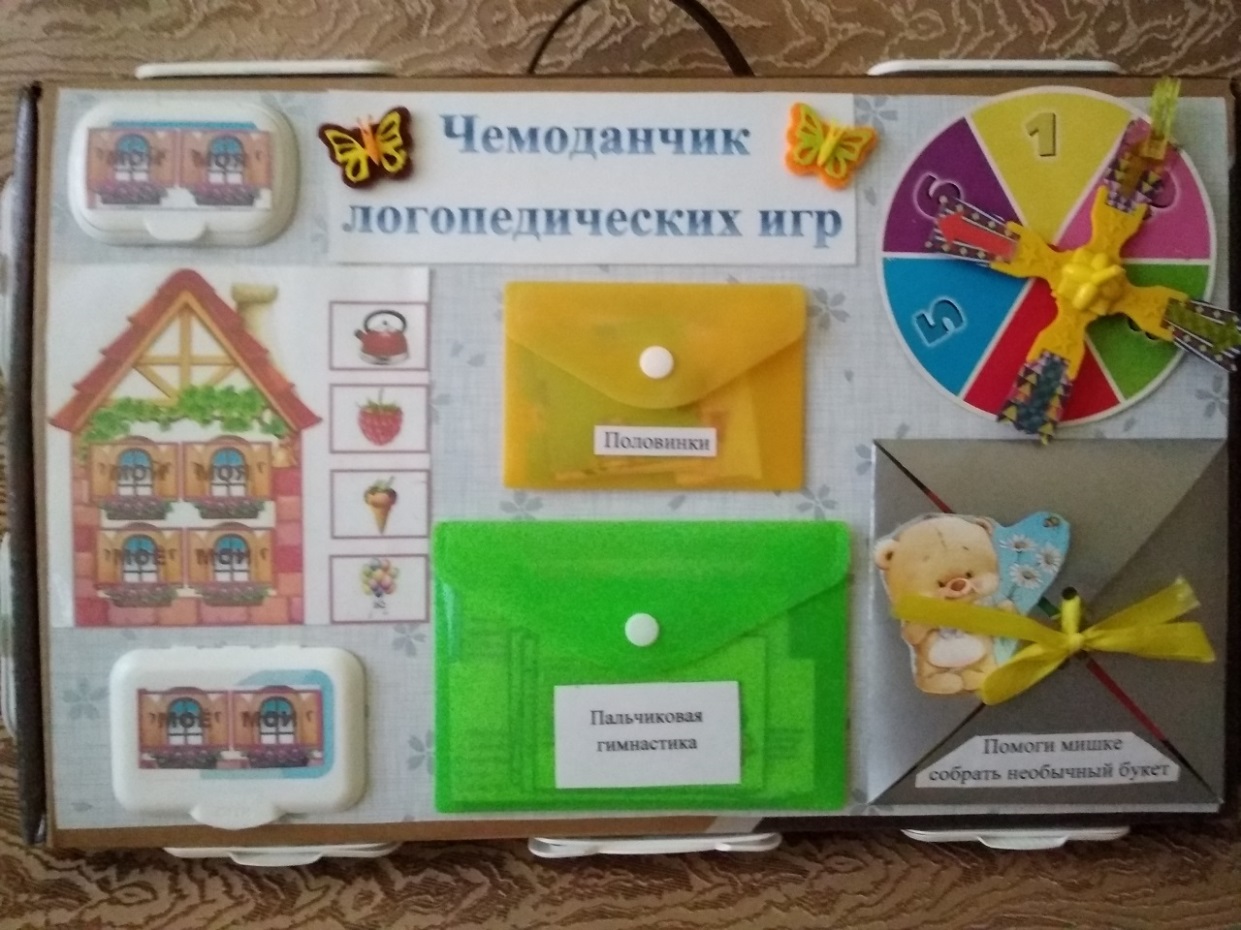 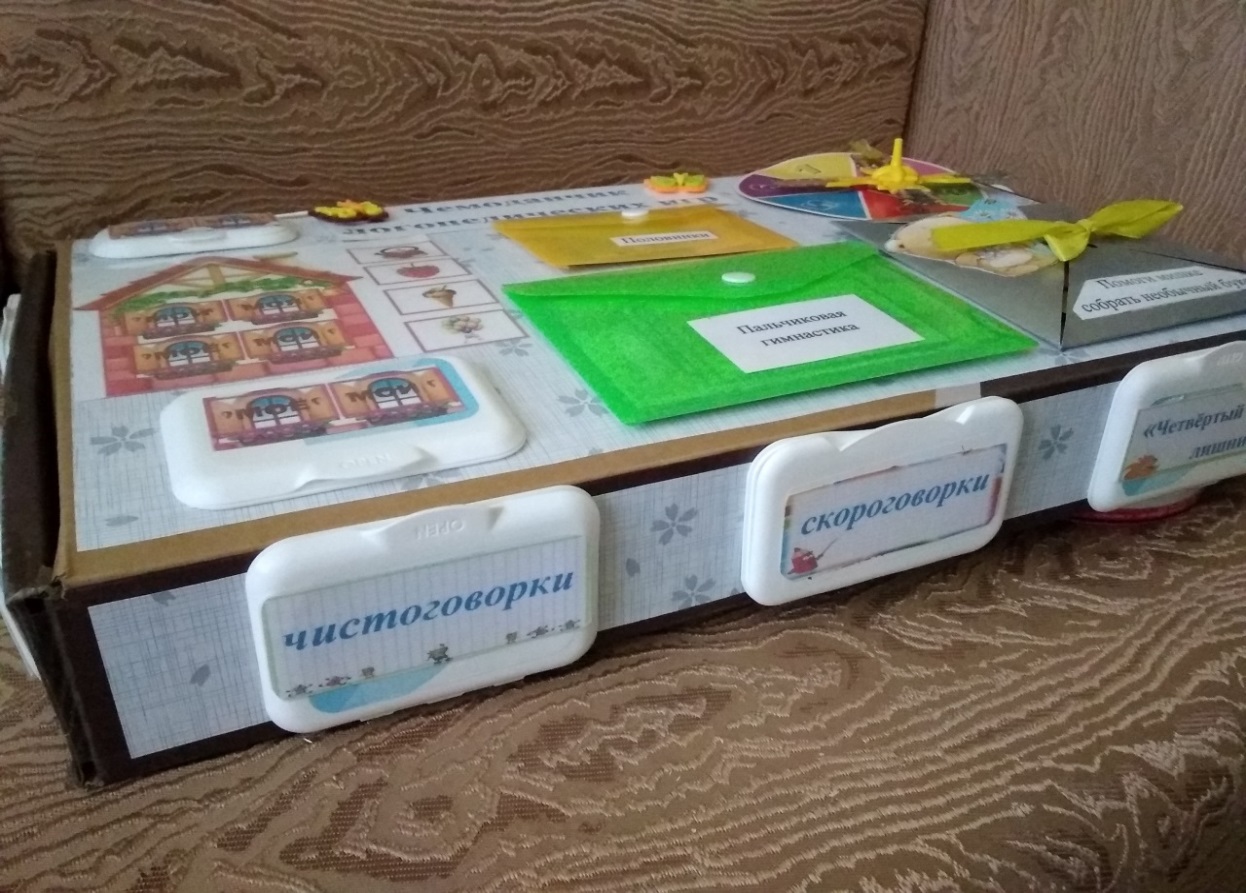 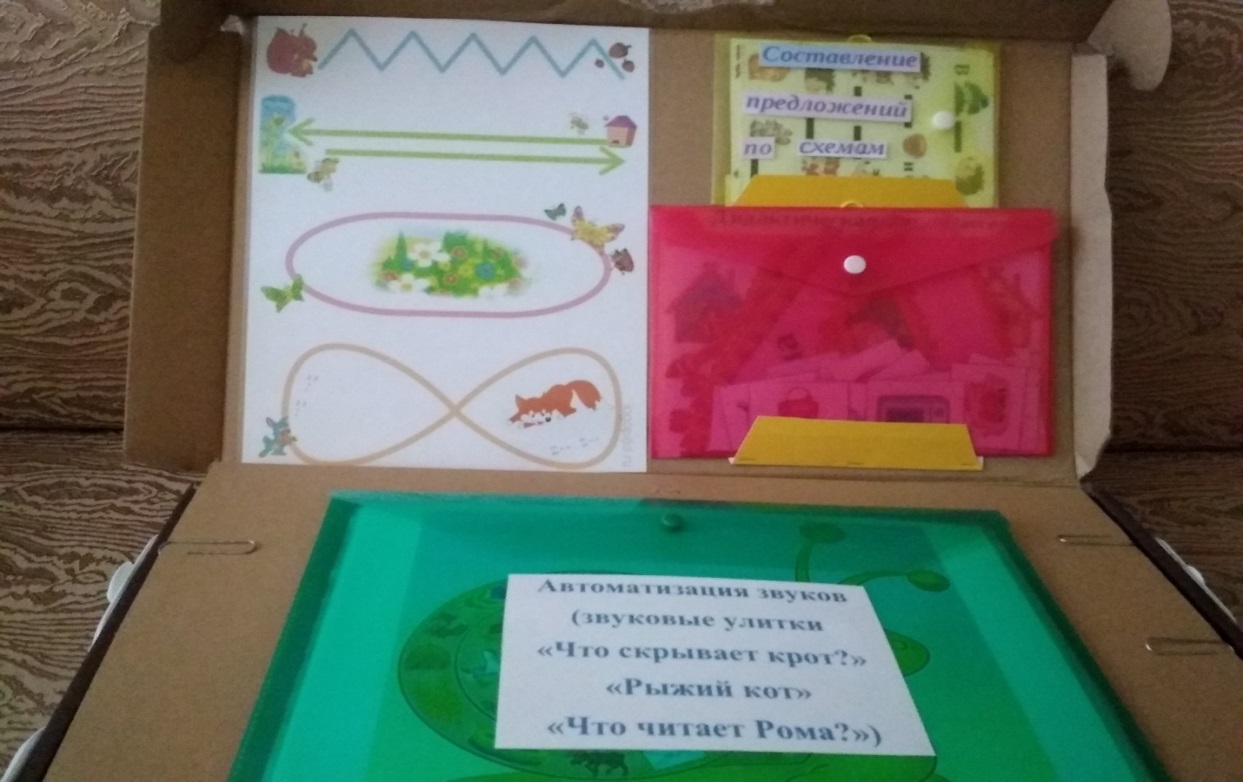 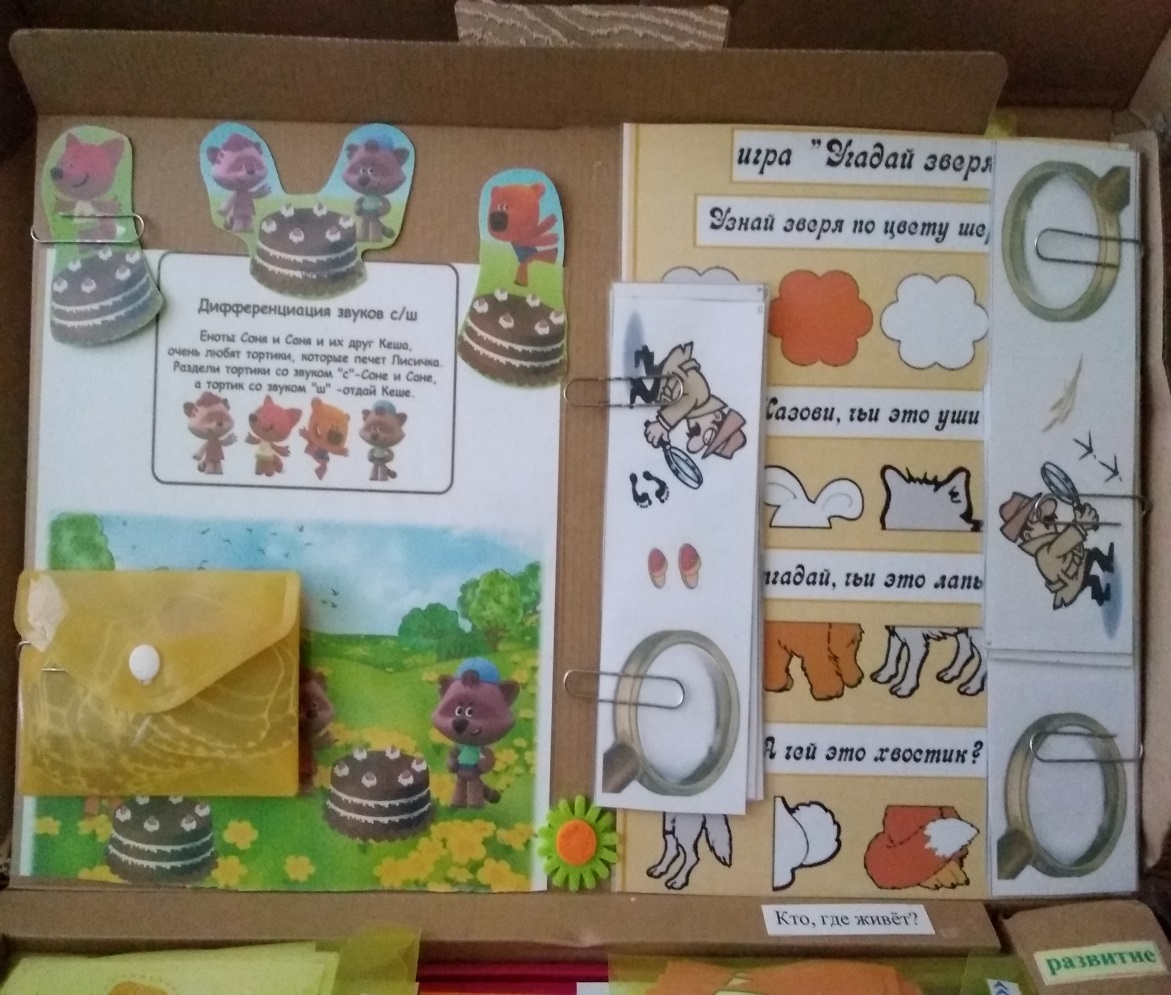 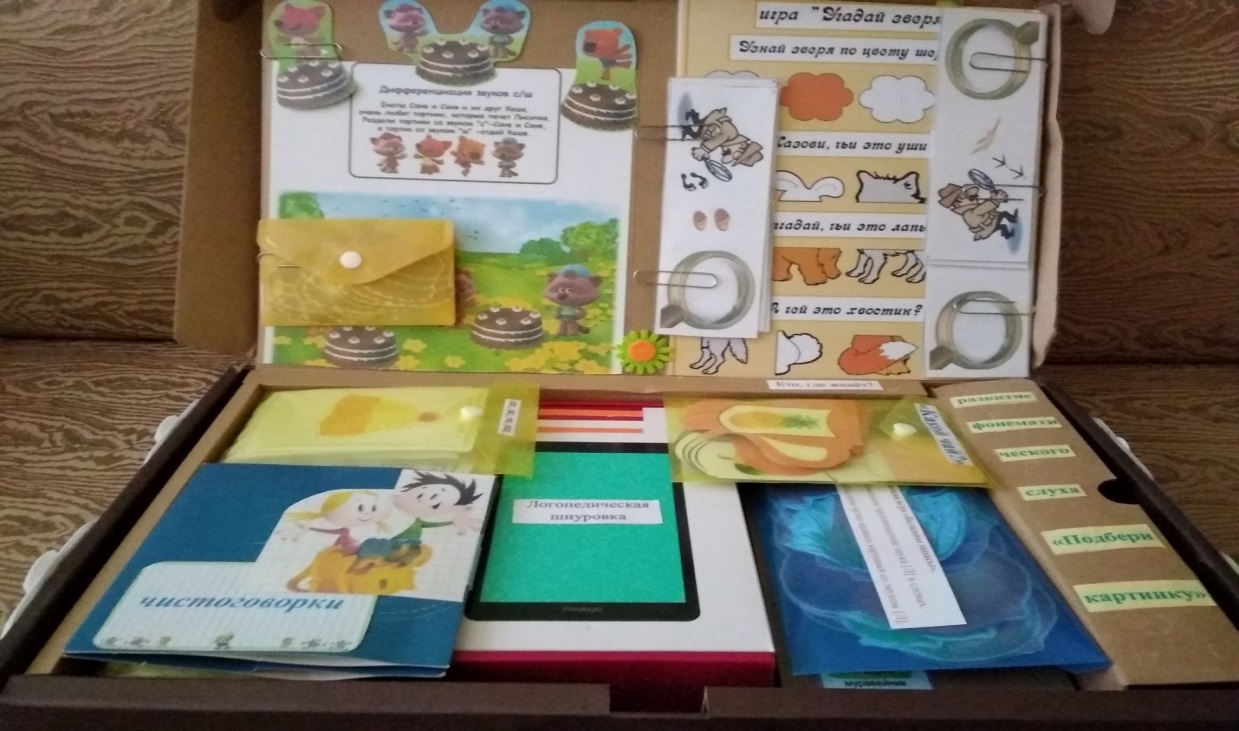 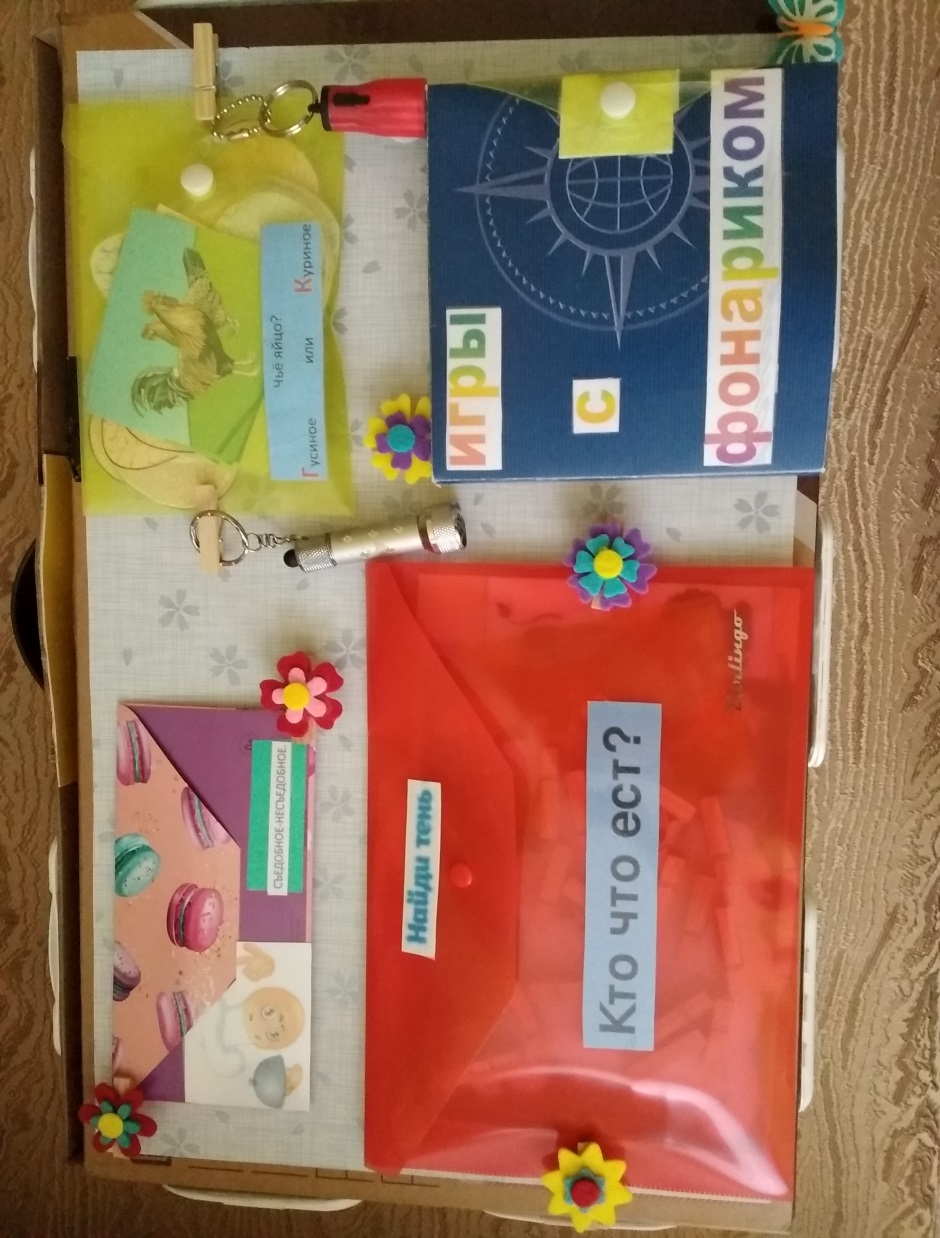 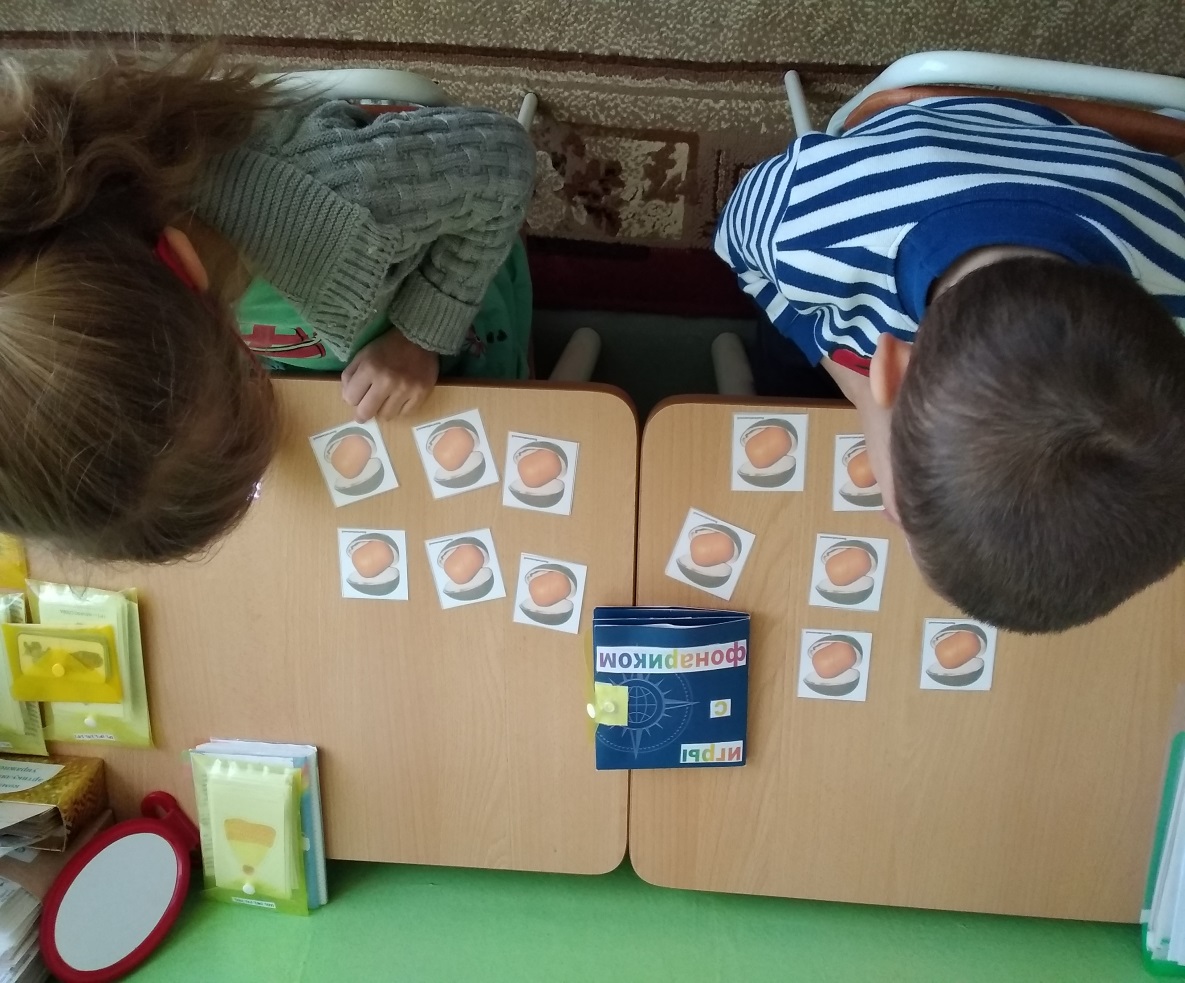 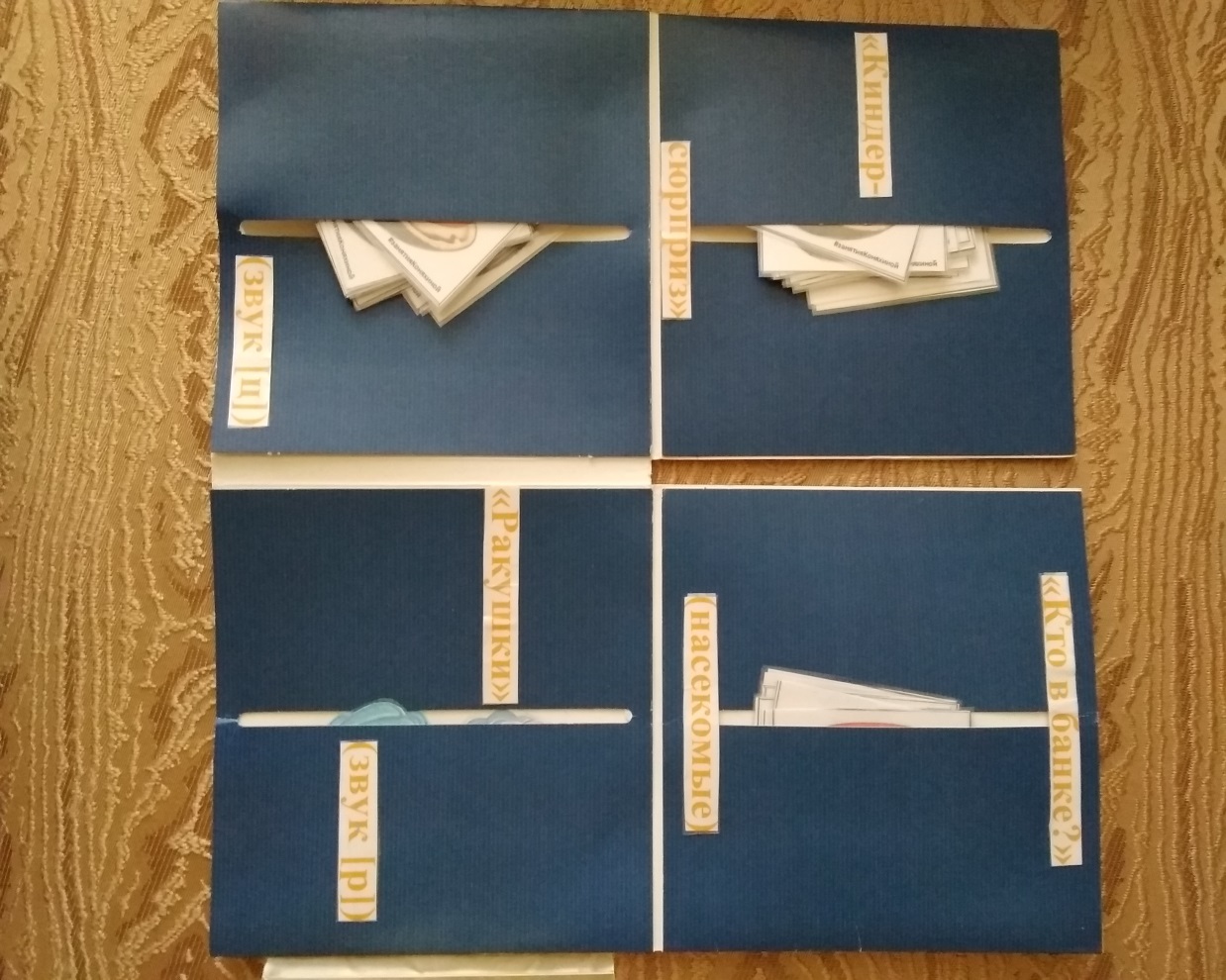 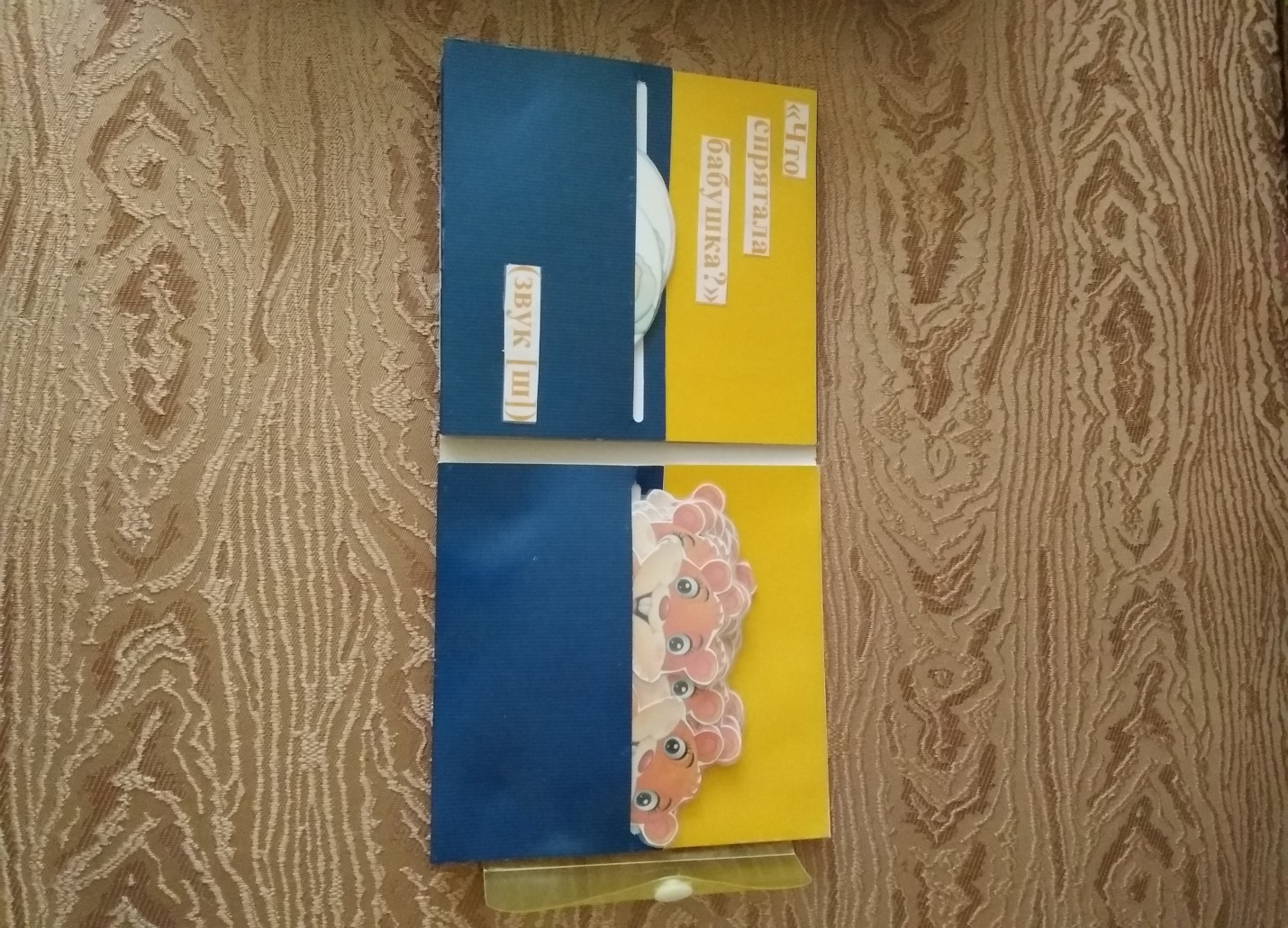 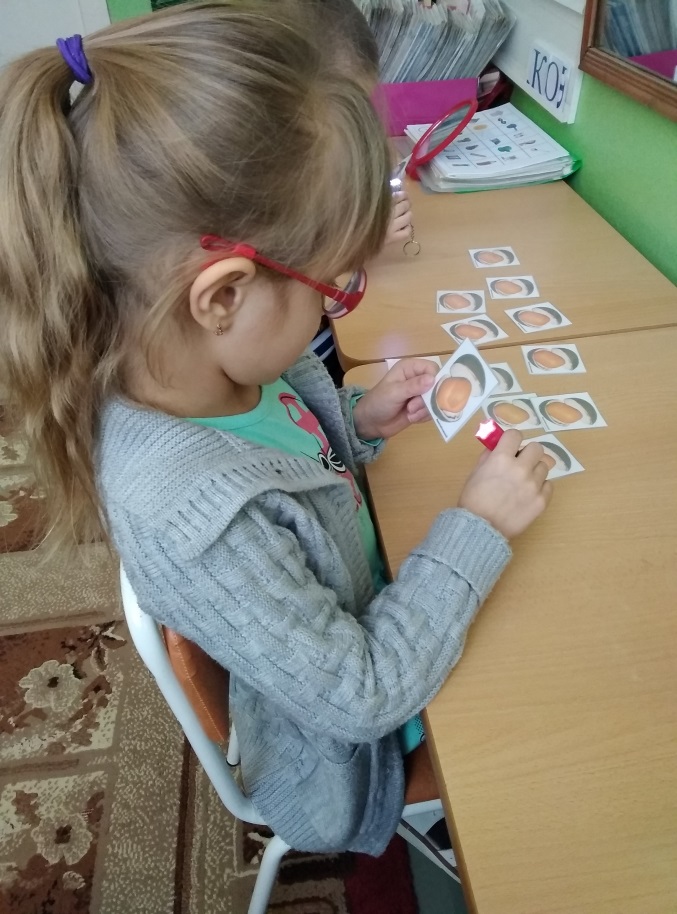 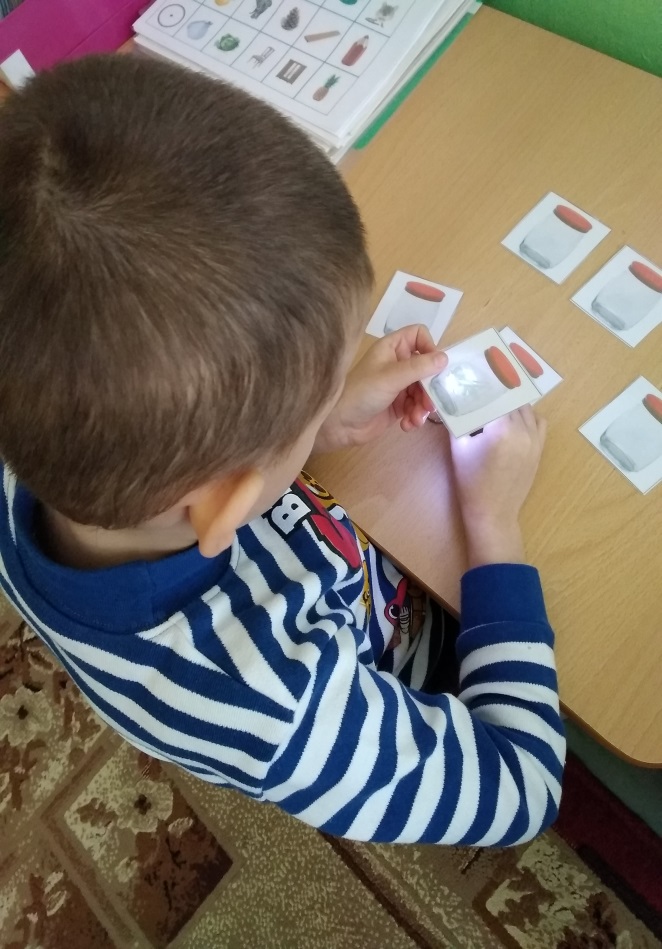 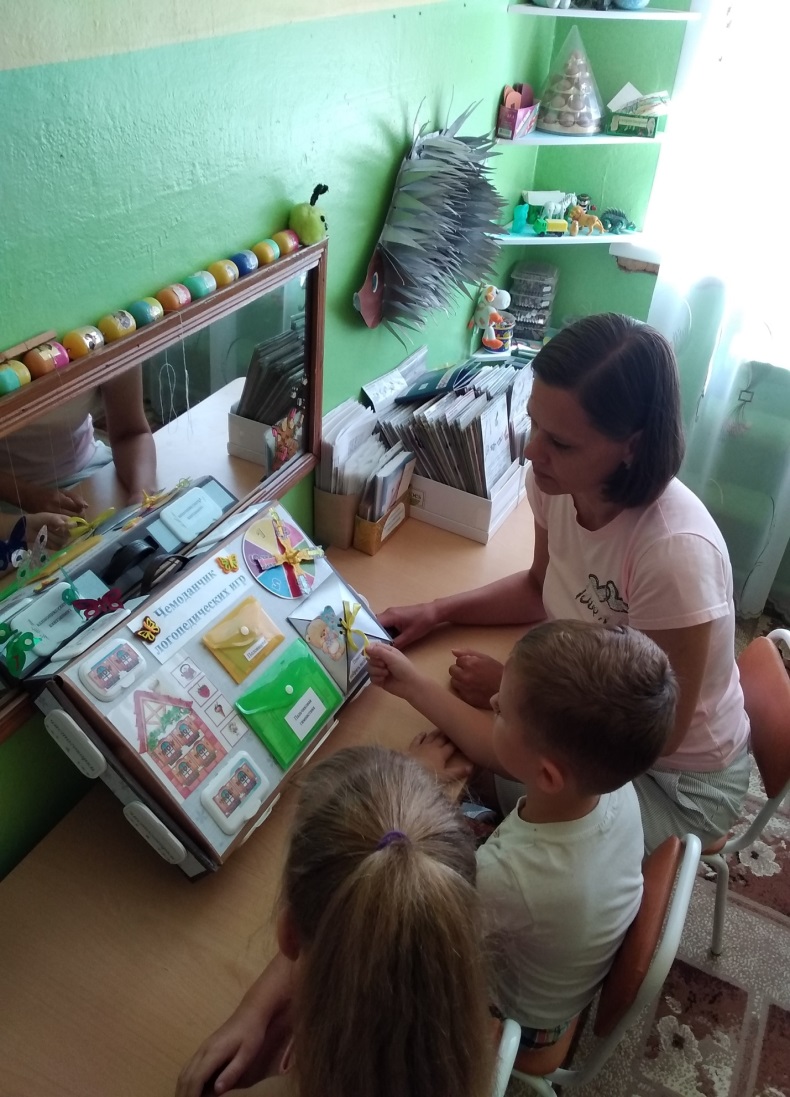 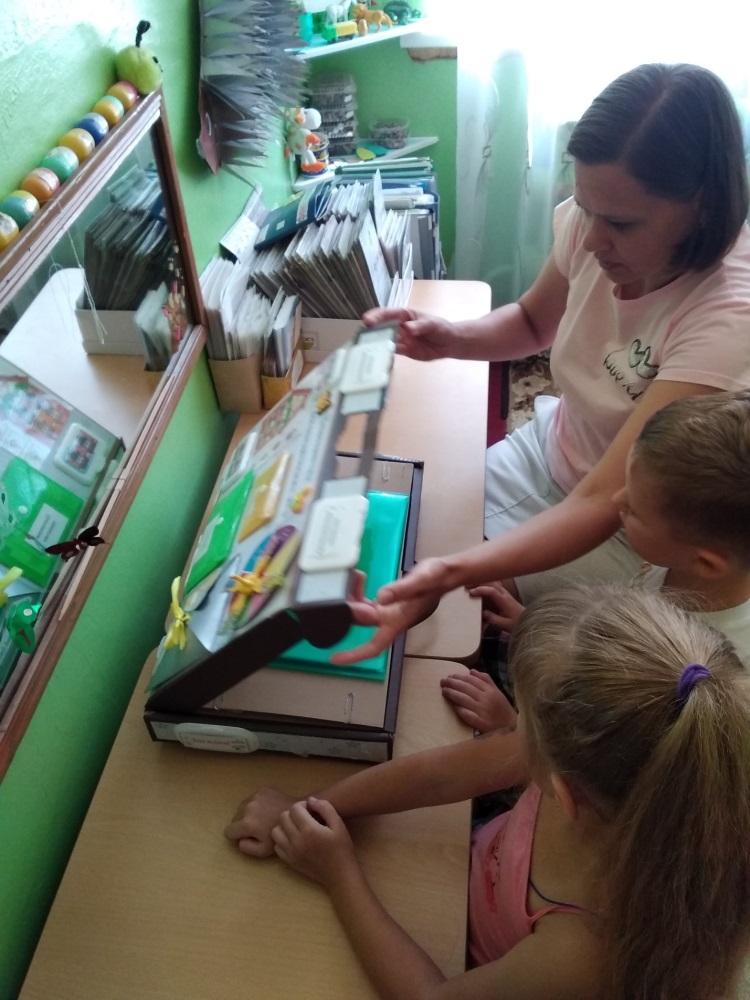 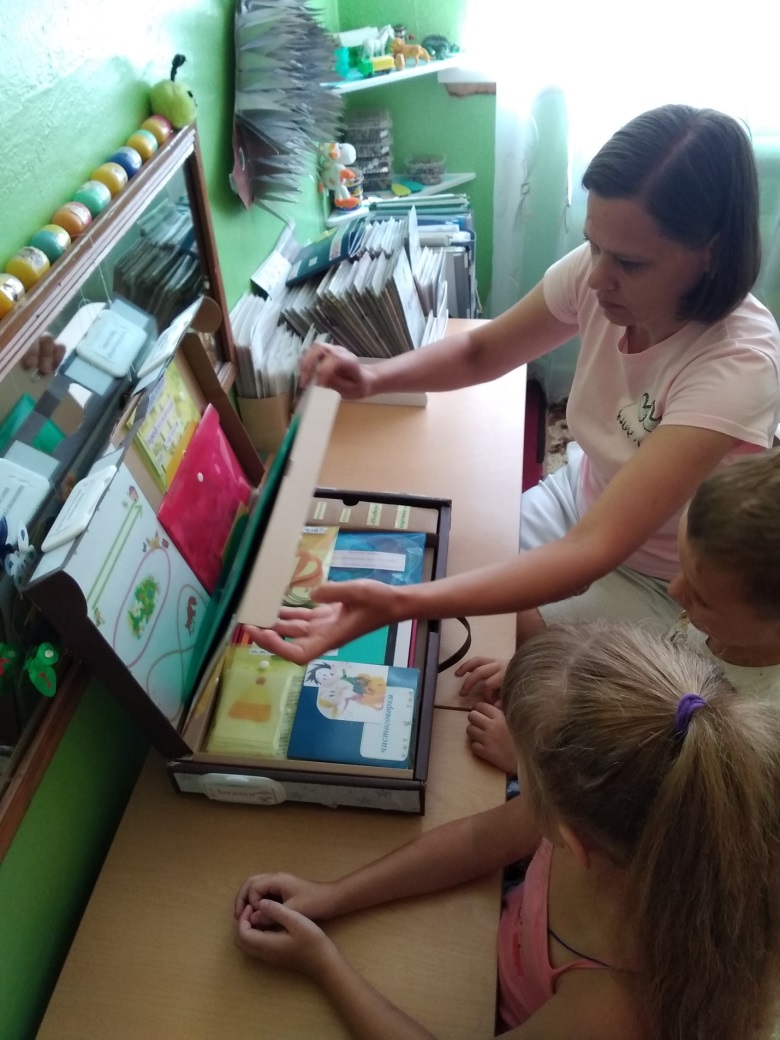 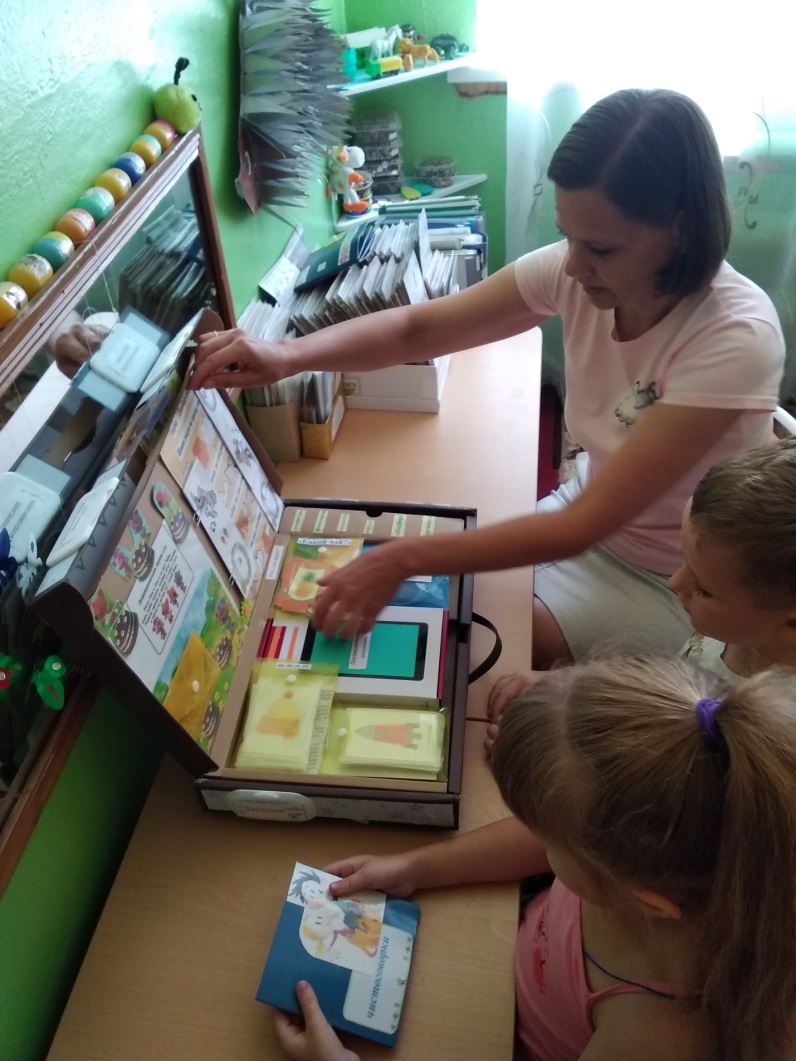 